NRSP Proposal Peer Review FormNRSP Mission: National Research Support Projects (NRSPs) focus on the development of enabling and critical technologies (e.g., databases, cyberinfrastructure, on-line toolkits, reagents), support activities (e.g., collect, assemble, store, and distribute materials, data, resources or information) or the sharing of facilities (e.g., analytical equipment, lab, field) needed to accomplish high priority research.Based on this mission, please rate the proposed NRSP using the following criteria.Comments (Please add general and specific comments on strengths and weaknesses of the proposal, including specific revisions that would improve the proposal):The NADP provides unique data on amounts and geographic distribution of chemical deposition and is an important national research asset. Initiated by SAES in 1978, NADP has compiled a long-term record, which has become increasingly important to assess environmental trends. NADP data are key to agricultural research across a broad domain, including nutrient budgets, ag emissions (especially the continued and increasing importance of ammonia / ammonium deposition), and impacts of deposition on both managed and unmanaged ecosystems. It also has been deployed to address emerging issues, such as Asian Soybean Rust, and the long-term precipitation records of NADP contribute an important foundation of climate data for climate-change research. NRSP support has helped leverage multiple sources of funding. NADP data are very important to the scientific community.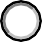 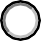 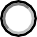 SatisfactoryUnsatisfactoryMissionMissionMissionConsistency with the NRSP missionXXRelevanceRelevanceRelevanceAddresses and supports a high priority national issueXXDemonstrates clear and tangible benefits to the scientificcommunity as a wholeXX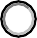 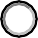 Clearly identified sponsoring beneficiary stakeholdersXXStakeholder involvement in project development, projectactivities, review, and/or management plansXX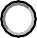 Technical MeritTechnical MeritTechnical MeritOverall technical merit (sound scientific approach,achievable objectives, review, and/or management plansXX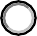 Potential for significant outputs (products) and outcomes with impactsXXImplementation PlanImplementation PlanImplementation PlanBenchmarks for success clearly identifiedXX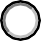 Management structure that adequately coordinates efforts ofmultiple participantsXX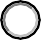 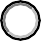 Well-developed business plan that captures multiple sources of funding and leverages OTT MRFXXFunding plan that develops alternative funding sources toreduce OTT MRF in future yearsXXEfforts integrated with Extension, academic, or international programsXXOutreach, communications and assessment plan that communicates the program goals, accomplishments, and outcomes, and impactsXX